Aclaraciones: La información relacionada con el promedio académico se registra en este formato únicamente con el propósito de verificar el requisito establecido en el Acuerdo 959 de 2017.En la nota consolidada 3 semestre semillero, se debe promediar la nota generada por el coordinador del semillero y la nota generada por el jurado que realizó la evaluación del trabajo final.En la nota definitiva del semillero se registra el promedio de las notas obtenidas para el semillero en cada semestre.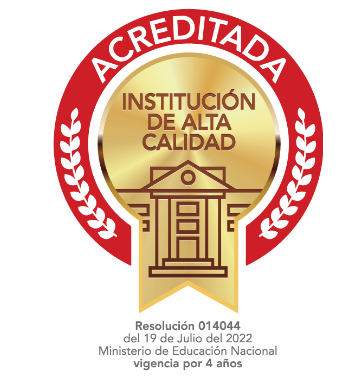 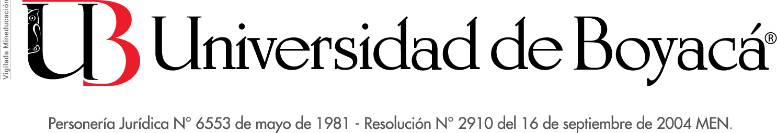 FACULTAD DE XXXXXFACULTAD DE XXXXXFACULTAD DE XXXXXFACULTAD DE XXXXXFACULTAD DE XXXXXFACULTAD DE XXXXXREGISTRO DE EVALUACIÓN SEMESTRAL  SEMILLERO DE INVESTIGACIÓN XXXXXX202XREGISTRO DE EVALUACIÓN SEMESTRAL  SEMILLERO DE INVESTIGACIÓN XXXXXX202XREGISTRO DE EVALUACIÓN SEMESTRAL  SEMILLERO DE INVESTIGACIÓN XXXXXX202XREGISTRO DE EVALUACIÓN SEMESTRAL  SEMILLERO DE INVESTIGACIÓN XXXXXX202XFACULTAD DE XXXXXFACULTAD DE XXXXXFACULTAD DE XXXXXFACULTAD DE XXXXXFACULTAD DE XXXXXFACULTAD DE XXXXXDirector: Codirector: Director: Codirector: Director: Codirector: Director: Codirector: Director: Codirector: Director: Codirector: Director: Codirector: Director: Codirector: Director: Codirector: Director: Codirector: Director: Codirector: Director: Codirector: Director: Codirector: Director: Codirector: Director: Codirector: Director: Codirector: Nombre de estudianteNombre de estudianteNombre de estudianteNombre de estudianteCódigoTítulo del proyectoTítulo del proyectoNota  1 semestre semilleroPromedio académico acumuladoNota 2 semestre semilleroNota 2 semestre semilleroPromedio académico acumuladoPromedio académico acumuladoNota 3 semillerosemestreNota Jurado semilleroNota consolidada 3 semestre semilleroNota definitiva semilleroFirmaOBSERVACIONES:OBSERVACIONES:OBSERVACIONES:OBSERVACIONES:OBSERVACIONES:OBSERVACIONES:OBSERVACIONES:OBSERVACIONES:OBSERVACIONES:OBSERVACIONES:OBSERVACIONES:OBSERVACIONES:OBSERVACIONES:OBSERVACIONES:OBSERVACIONES:OBSERVACIONES:OBSERVACIONES:OBSERVACIONES:Nombre y Firma DirectorNombre y Firma DirectorNombre y Firma DirectorNombre y Firma DirectorNombre y Firma DirectorNombre y Firma DirectorNombre y Firma DirectorNombre y Firma DirectorNombre y Firma DirectorNombre y Firma DirectorNombre y Firma DirectorNombre y Firma DirectorNombre y Firma DirectorNombre y Firma DirectorNombre y Firma CodirectorNombre y Firma CodirectorNombre y Firma CodirectorNombre y Firma CodirectorNombre y Firma CodirectorNombre y Firma CodirectorNombre y Firma CodirectorNombre y Firma CodirectorNombre y Firma CodirectorNombre y Firma CodirectorNombre y Firma CodirectorNombre y Firma CodirectorNombre y Firma CodirectorNombre y Firma CodirectorNota consolidada 3 semestre semilleroNota definitiva semillero